LGDwg rozdzielnikaSzanowni Państwo,W związku z wejściem w życie przepisów zmieniających ustawę z dnia 20 lutego 2015 r. o wspieraniu rozwoju obszarów wiejskich z udziałem środków Europejskiego Funduszu Rolnego na rzecz Rozwoju Obszarów Wiejskich w ramach PROW na lata 2014-2020 (Dz.U. z 2020 r. poz. 217 i 300) wprowadzonych ustawą z dnia 16 kwietnia 2020 r. o szczególnych instrumentach wsparcia w związku z rozprzestrzenianiem się wirusa SARS-CoV-2   ( Dz.U.2020. poz.695), w załączeniu przekazuję pismo Ministerstwa Rolnictwa i Rozwoju Wsi  z dnia 5 maja 2020 r. w sprawie szczegółowych wyjaśnień dotyczących stosowania zmienionych przepisów oraz rozwiązań w odniesieniu do poddziałania 19.2 i 19.4.Radosław RybickiDyrektor DepartamentuRolnictwa i Rozwoju Obszarów Wiejskich(podpisano elektronicznie)Sprawę prowadzi: Pani Otylia Fitzet-Wołowicz, nr telefonu 22 59 79 366, adres e-mail: otylia.fitzet@mazovia.plZałączniki:Pismo Ministerstwa Rolnictwa i Rozwoju Wsi ( znak sprawy : WPR.wao.510.30.2020) z dnia 05.05.2020 r.Rozdzielnik do pisma RW-D-IV.7161.4.323.2020.OF  z dnia 13.05.2020 r.1.	Stowarzyszenie „Dziedzictwo i Rozwój”2.	Stowarzyszenie LGD "Puszcza Kozienicka”3.	Stowarzyszenie Społecznej Samopomocy - Lokalna Grupa Działania4.	LGD Forum Powiatu Garwolińskiego 5.	Lokalna Grupa Działania Ziemi Mińskiej6.	Stowarzyszenie Lokalna Grupa Działania „Razem dla Rozwoju”7.	Lokalna Grupa Działania Zalew Zegrzyński8.	Stowarzyszenie Lokalna Grupa Działania "Północne Mazowsze"9.	Stowarzyszenie Lokalna Grupa Działania Aktywni Razem10.	Lokalna Grupa Działania Ziemi Siedleckiej11.	Stowarzyszenie Lokalna Grupa Działania „Sierpeckie Partnerstwo”12.	Stowarzyszenie – Lokalna Grupa Działania „Bądźmy Razem”13.	Lokalna Grupa Działania Przyjazne Mazowsze14.	Stowarzyszenie Lokalna Grupa Działania „Zaścianek Mazowsza”15.	LGD „Równiny Wołomińskiej” 16.	Zielone Mosty Narwi17.	Lokalna Grupa Działania "Wszyscy Razem"18.	Stowarzyszenie LGD "Kurpsie Razem"19.	Lokalna Grupa Działania „Wspólny Trakt”20.	Stowarzyszenie Lokalna Grupa Działania "Zielony Szlak Niziny Mazowieckiej"21.	Lokalna Grupa Działania "Zielone Sioło"22.	Stowarzyszenie "Razem dla Radomki"23.	Stowarzyszenia LGD "Zielone Sąsiedztwo"24.	LGD Natura i Kultura25.	Lokalna Grupa Działania „Zapilicze”26.	Lokalna Grupa Działania Nadarzyn – Raszyn – Michałowice27.	Stowarzyszenie Lokalna Grupa Działania „Ziemia Chełmońskiego28.	Stowarzyszenie "Między Wisłą a Kampinosem"29.	Stowarzyszenie Perły Mazowsza – Lokalna Grupa Działania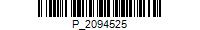 RW-D-IV.7161.4.323.2020.OFWarszawa,             r.                                                                                                                                                   